                                                                                 Admisión.doc                                                                                                                                                                                                                      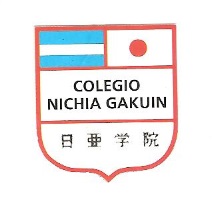 INSTITUTO NICHIA GAKUIN ASOCIACION CIVILINSTITUTO PRIVADO ARGENTINO JAPONES EN BUENOS AIRES (A-832)YATAY 261 - 1184 - BUENOS AIRES - ARGENTINA - T.E. 4983-0056 /72RESERVA DE VACANTE DEL ALUMNOSECUNDARIACiclo Lectivo 2019N° de registro: …………………Apellido y nombre: …………………………………………………………………………....…………………………………..           Curso (2018): …………… DNI: ………………………….. Nacionalidad: ………………… Lugar de nacimiento: ……………………………….… Fecha de nacimiento: ………………Domicilio Calle: ………………………………………………………………………….. N°: ……………..... Código postal: ……… Localidad: ………………..T.E: ……………………………………………………… E-mail: ………………………………………………………………………………………………………Apellido y nombre: …………………………………………………………………………....………………….         Estado civil: ……………………………......DNI: …………………………..  CUIL: …………………………………………… Nacionalidad: ………………………… Fecha de nacimiento: ………………Domicilio Calle: ………………………………………………………………………….. N°: ……………..... Código postal: ……… Localidad: ………………..T.E: ……………………………………………………… Teléfono celular:……………………………………………………………………………………………E-mail: …………………………………………………………………………………………………..  Estudios cursados: ………………………………………..Profesión/Ocupación: ……………………………… Teléfono laboral:………………………………. Idioma que se habla en casa: ………………………….E mail laboral: ……………………………………………………………………………….  Encargado / responsable de pago del arancel educativo: SI / NOApellido y nombre: …………………………………………………………………………....………………….         Estado civil: ……………………………......DNI: …………………………..  CUIL: …………………………………………… Nacionalidad: ………………………… Fecha de nacimiento: ………………Domicilio Calle: ………………………………………………………………………….. N°: ……………..... Código postal: ……… Localidad: ………………..T.E: ……………………………………………………… Teléfono celular:……………………………………………………………………………………………E-mail: …………………………………………………………………………………………………..  Estudios cursados: ………………………………………..Profesión/Ocupación: ……………………………… Teléfono laboral:………………………………. Idioma que se habla en casa: ………………………….E mail laboral: ……………………………………………………………………………….  Encargado / responsable de pago del arancel educativo: SI / NOEl niño/a vive con (tachar lo que no corresponda): padre / madre / tutor legal  ----------   Cantidad total de hermanos (incluyendo al niño/a):……………Deseo recibir las comunicaciones institucionales, administrativas y personales del alumno a la siguiente dirección de mail:………………………………Aclaraciones particulares:……………………………………………………………………………………………………………………………………………….Grupo sanguíneo: …………… En caso de urgencia avisar a: …………………………………………. TE: …………………………………………………….Es alérgico a: …………………………………. ¿Padece alguna enfermedad?: ……………………………………………………………………………………Obra social: …………………... N° de afiliado: …………………………………….. Sanatorios para urgencias: …………………………………………..……Medicamentos que NO deben ser suministrados bajo ninguna circunstancia:……………………………………………………………………………………. ………………………………………………………………………………………………………………………………………………………………………………Observaciones: …………………………………………………………………………………………………………………………………………………………..          Nota:Los datos consignados en esta ficha son de suma importancia y se les asigna el valor de DECLARACION JURADA.Recordamos a los alumnos que las cuotas se abonan del 1 al  10 de cada mes. Pasada dicha fecha, en caso de mora se aplicará el recargo correspondiente.Tendrán la obligación de informar al colegio siempre que se modifique alguno de estos datos.	                         ………………………………….		    …………………………………………….				                                        Fecha                                                     Firma del padre, madre o tutorPARA USO EXCLUSIVO DE LA ESCUELA           Vacante otorgada el___/____/____                                  Firma                                                            Sello								Nombre completoSala/Grado/Curso